［展開例Ⅰワークシート］ナースウォッチのしくみを探ろう　１　年（　　）組（　　）号　氏名（　　　　　　　　　　）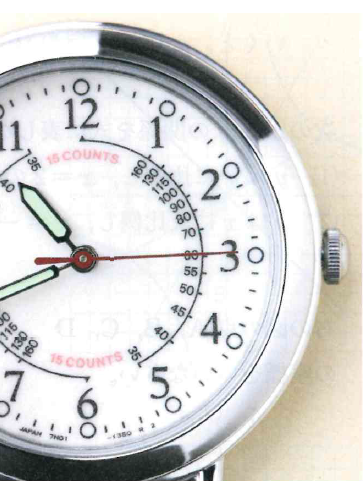 めあて：ナースウォッチに利用されている関数関係を表や式に表してみよう。１　ナースウォッチの目もりについて考えよう。(1)　脈拍数を15回数えたときの時間と１分間の脈拍数の関係を下の表に表しましょう。(2)　上の表で、脈拍数を15回数えたときの時間をx秒、そのときの１分間の脈拍数をy回とするとき、xとyの関係を式に表しましょう。また、その式からxとyの間にはどのような関数関係があるといえますか。次の下線に当てはまる適切な語句を書きましょう。［式］　［関数関係］「 y（１分間の脈拍数）は　x （脈拍数を15回数えたときの時間）に　　　　　　　　する」関係２　脈拍数を15回ではなく、10回数えると１分間の脈拍数を計測できるナースウォッチをつくるとしたら、内側の目もりはどのようになるでしょうか。時計図に目もりを書いて、15回数えたときの目もりと比較してみましょう。脈拍数を10回数えたときの時間をx秒、そのときの１分間の脈拍数をy回として、その関係を表や式に表して目もりの値を考えましょう。　［表］　　x (秒)  　　５　　10　　15　　20　　25　　30y (回)                     ［式］脈拍数を15回数えたときの時間（秒）９10151820１分間の脈拍数（回）60